ACSA [insert name] Chapter 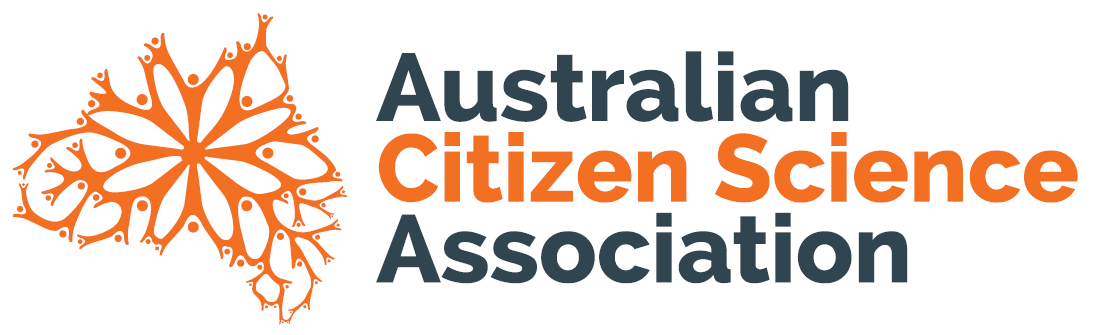 ApplicationThe Australian Citizen Science Association (ACSA) will only accept Chapter applications on this form. Please answer all questions and attach additional information if necessary. Applications are to be emailed to acsamc01@gmail.com. This document outlines the goals and operation of the proposed [insert name] Chapter of ACSA (ACSA-[insert name or acronym e.g. ACSA-WA) – effective from [add date]. APPLICANT DETAILSOBJECTIVES – focus, aims and goalsThe key objectives of the ACSA-[insert name] Chapter are:….….CHAPTER MANAGEMENTACSA-[insert name/acronym] proposes a management structure consisting of:Chair – [add individual]Vice Chair – [add individual if required]Secretary – [add individual if required]Members – [add individuals]This management team will be known as the ACSA-[insert name/acronym] – Chapter Committee. The ACSA-[insert name/acronym] – Chapter Committee will decide amongst themselves the various positions individuals will hold. Terms of office are for [insert duration].The Chapter will hold [insert frequency] meetings.STRATEGIC ACTIONSPlease outline how the ACSA-[insert name/acronym] Chapter proposes to contribute to or align with the ACSA Strategic Plan. Please provide an overview of the activities ACSA-[insert name/acronym] plans to undertake. …..….. COLLABORATIONSPlease list any collaborations ACSA-[insert name/acronym] has with existing groups or organisations with similar aims. Include those which ACSA-[insert name/acronym] may wish to pursue in the future. Current:…..…..Desired:…..…..AcknowledgementPlease tick:  I acknowledge that management of the Chapter will be pursuant to the ACSA Chapter Protocols and any additional details provided in this document and updated from time to time.Name: ……………………………………………………………………………………………………………….        Date: …………………………………………..Signature: ……………………………………………………………………………………………………………………………………………………………………….Name of ChapterContact NamePhoneEmailACSA – Strategic Goals (2016-2018)ACSA – Strategic Goals (2016-2018)ACSA – Strategic Goals (2016-2018)ACSA – Strategic Goals (2016-2018)ACSA – Strategic Goals (2016-2018)ParticipationPartnershipsPracticeImpactPlatformEncourage broad and meaningful participation in citizen sciencethrough facilitating inclusive and collaborative partnershipsand a community of best practice, knowledge and toolsto ensure the value and impact of citizen science and its outputs are realisedenabled by ACSA as an effective, trusted and well recognised organisation and hub for citizen science in Australia.ACSA-[insert name/acronym] – Strategic Actions – [0-12] monthsACSA-[insert name/acronym] – Strategic Actions – [0-12] monthsACSA-[insert name/acronym] – Strategic Actions – [0-12] monthsACSA-[insert name/acronym] – Strategic Actions – [0-12] monthsACSA-[insert name/acronym] – Strategic Actions – [0-12] months